The Cars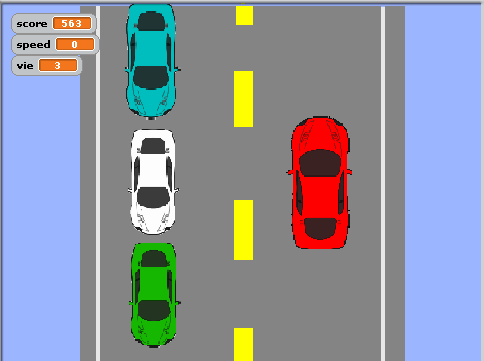 Microsoft